FORM THREE BIOLOGYTIME: 1 HOUR.NAME: ………………………………………………………………………ADM NUMBER: ……………………………Answer ALL the questions in the spaces provided.(30 marks)1. Which two classes of phylum arthropoda have their head fused with the thorax? (2 marks) ……………………………………………………………………………………………………………………………………………………………………………………………………………………………………………………………………………………………………………………..2. State three features that a grasshopper, a crab, a spider and a millipede have in common. (3 mark)………………………………………………………………………………………………………………………………………………………………………………………………………………………………………………………………………………………………………………………………………………………………………………………………………………………………3. State two characteristics of Eukaryotes. (2 marks)………………………………………………………………………………………………………………………………………………………………………………………………………………………………………………………………………………………………………………………4. The diagram below represents a fern.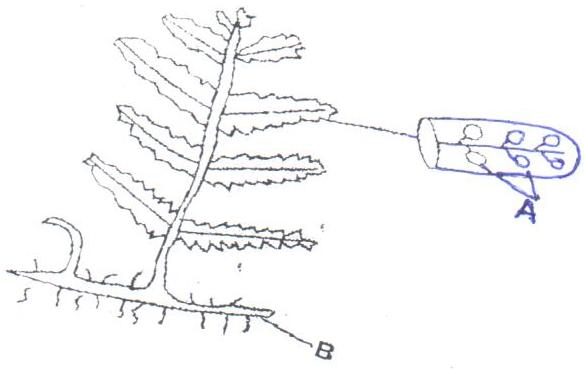 Name parts labelled A and B.								(2mks)………………………………………………………………………………………………………………………………………………………………………………………………………………In which division does the plant belong?						(1mk)………………………………………………………………………………………………………State the function of the part labelled A.						(1mk)………………………………………………………………………………………………………5. What is the importance of the following in an ecosystem?                                       (2marks)Decomposers…………………………………………………………………………………………………..Predation ………………………………………………………………………………………………………              6. (a) 	State two functions of bile juice in the digestion of food.                                      (2marks)……………………………………………………………………………………………………………………………………………………………………………………………………………………………………………………………………………………………………………………………………………… 	(b) 	How does substrate concentration affect the rate of enzyme action?                       (1mark)…………………………………………………………………………………………………………………………………………………………………………………………………………. 7.  Name the features that increase the surface area of small intestines.                            (2marks)………………………………………………………………………………………………………………………………………………………………………………………………………………………………………………………………………………………………………………………8. (a)   Define the following terms.                                                                                 (2marks)Population………………………………………………………………………………………………………………………………………………………………………………………………………………Community ……………………………………………………………………………………………………………………………………………………………………………………………………………… 	(b)   Name a method that could be used to estimate the population size of the following organisms.Fish in a pond.									           (1mark)………………………………………………………………………………………………………Black jack in a garden                                                                                               (1mark)………………………………………………………………………………………………………9.Giving a reason in each case, name the class to which each of the following organisms belong:	 (4marks)	Pea plant………………………………………………………………………………………………………	Reason ………………………………………………………………………………………........................	Bat………………………………………………………………………………………………………	Reason ………………………………………………………………………………………………………10.The diagram below represents a member of the kingdom Animalia.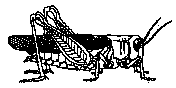 Name the phylum to which the organism belongs.                                                 (1mark)………………………………………………………………………………………………………ii).Using observable features in the diagram, give three reasons for the answer in (i) above.(3marks)………………………………………………………………………………………………………………………………………………………………………………………………………………………………………………………………………………………………………………………………………………………………………………………………………………………………